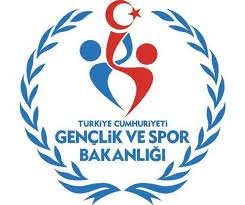 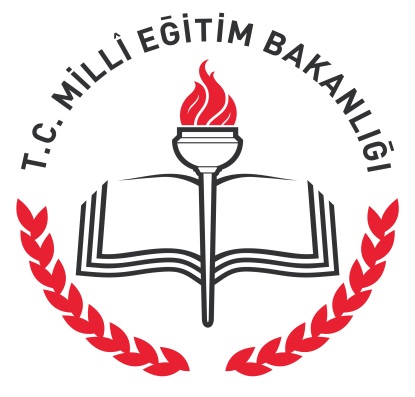 GELENEKSEL ÇOCUK OYUNLARI ŞENLİĞİ OYUNLARKILAVUZ KİTAPÇIĞIMENDİL KAPMACA OYUN KURALLARIMENDİL KAPMACA OYUN KURALLARIOYUN ALANI:1. Oyun Alanı: Bu oyun açık alanda veya kapalı spor salonlarında oynanabilir. Oyun alanının yüzeyi, düz olmak kaydıyla parke, çim veya toprak olabilir.2. Saha ölçüleri: Oyunun saha ölçüleri 40 m x 20 m veya 28 m x 15m ebadında dikdörtgen olmalıdır. 3. Tarafsız Bölge: Sahanın tam ortasında 3,60m çapında, mendil hakeminin mendili tutacağı, “tarafsız bölge” olarak adlandırılan bir daire vardır. Tarafsız bölgede oyuncuların birbirlerini ebelemeleri, birbirlerine ve hakeme dokunmaları yasaktır. Tarafsız bölgede mendili alan oyuncu dokunulmazdır, rakip oyuncu bu alanda mendili alan oyuncuya dokunursa elenir. Aynı şekilde hakeme dokunan oyuncuda elenir.4. Mendili alan oyuncu tarafsız bölgeyi terk etmeden ebelenemez, tarafsız bölge terk edildikten sonra ebelenebilir. Mendili alan oyuncunun ayaklarından birinin tarafsız bölgenin dışına çıkmış olması,  alanı terk ettiği anlamına gelmez, terk etmiş sayılması için oyuncunun iki ayağının da alanın dışına çıkması gerekir. Oyuncu ayaklarından birini alanın dışına çıkararak aldatma yapabilir. Mendili alan oyuncu tarafsız bölgeyi terk ettiği anda,  tarafsız bölge özelliğini kaybeder.5. Oyuncu Değiştirme Çizgisi: Masa hakemi tarafındaki kenar çizgisidir. Her takım kendi yedek oyuncu alanının bulunduğu taraftan oyuncu değişikliği yapar. 6. Uzun kenarlara kenar çizgisi, kısa kenarlara dip dizgi denir.7. Orta çizgi,  iki uzun kenarın orta noktalarını birleştiren çizgidir.8. Sahadaki bütün çizgiler 5cm kalınlığındadır.9. Masa hakeminin her iki yanında (sağında ve solunda) yedek oyuncu alanları vardır.OYUN SÜRESİ:1. Bir oyuncunun hücum süresi 30 saniyedir. 2. Mendil hakemi düdük çalarak ve ayağını yere vurarak oyunu başlattığında, 30 saniyelik hücum süresi de başlamış olur. Mendil hakemi 30’dan geriye doğru sesli olarak sayar, sıfıra gelindiğinde süre bitmiş olur. Hakemler süreölçer ( kronometre ) kullanabilirler. 3. Oyun üç set üzerinden oynanır. İki set kazanan takım maçı kazanır. Setlerdeki bir birlik beraberlik durumunda üçüncü setin başında tekrar “aldım verdim” sayışması yapılır. Sayışmayı kazanan takım seçme hakkına sahip olur.4. Her iki takımın; 1 sette, 2 dakikalık birer mola hakkı vardır. Takım kaptanı veya geleneksel oyun lideri oyun durakladığında hakeme işaret ederek mola hakkını kullanabilir.5. Set aralarındaki dinlenme süresi 5 dakikadır.6. Oyun oynanırken ciddi bir kaza meydana gelirse, hakem derhal oyunu durdurmalı ve sağlık personelinin sahaya girmesine izin vermelidir.7. Eğer sakatlanmış bir oyuncu kurallara uygun olarak değiştirilemiyorsa (Oyuncu değiştirme hakkını tamamlamış ise), bu oyuncuya 3 dakikalık iyileşme süresi tanınır; ancak bir maçta aynı oyuncuya bu hak birden fazla verilmez. Oyuncunun bu süre içinde iyileşmemesi halinde, sakatlanan oyuncu dışarıya alınır, takım eksik oyuncuyla müsabakaya devam eder, bu oyuncu elenmiş sayılır.8. Maç öncesinde takımlara 10 dakika ısınma süresi verilir.TAKIMLARIN OLUŞUMU:1. Takımlar kız- erkek karma olarak oluşturulur.2. Bir takım en fazla 14 oyuncu ( 10 asil 4 yedek olmak üzere) , bir geleneksel oyun lideri, bir yardımcı geleneksel oyun liderinden oluşur. Oyun her biri 10 asil oyuncudan oluşan iki takım arasında oynanır.3. Takımlar en az on (10) oyuncuyla müsabakalara katılmak zorundadır. On (10)  oyuncunun altında müsabakaya gelen takım hükmen mağlup sayılır.4. takımların 10 oyuncunun 5’i erkek 5’i kız olmak zorundadır. OYUN DÜZENİ:1. Saha seçimi,  her iki takım kaptanının “Aldım verdim, ben seni yendim, alamazsın veremezsin sen beni yenemezsin.” şeklindeki karşılıklı ayak adımlama yöntemiyle (sayışmaları sonucunda) yapılır. Oyunculardan hangisinin adımlamaya başlayacağına, hakemin “bozuk para hangi elimde” sorusunu bilen taraf karar verir. Adımlama mesafesi tarafsız bölge merkezi ile yan çizgi arasıdır. Adımlama mesafesi boyunca her oyuncu bir defa yarım adım kullanabilir. Hangi oyuncunun ayağı üstte kalırsa o oyuncu kazanmış olur ve seçme hakkına sahip olur. 2. Seçme hakkına sahip olan takım set boyunca hücum mu savunmamı yapacağını hakeme bildirir. Hücum yapma hakkını seçen takım set bitene kadar mendili almak zorundadır. Ancak savunma yapacak olan takımda isterse mendili alabilir. Savunma oyuncusunun tarafsız bölgede dokunulmazlığı yoktur, hücum oyuncusu mendili alan savunma oyuncusunu daire içerisinde ebeleyebilir (Savunma oyuncusu almaz ise hücum oyuncusu almak zorundadır). 30 sn içinde mendili alan oyuncu olmaz ise hücum oyuncusu elenir.3. Her iki takımın oyuncuları masa hakeminin karşı taraftaki kenar çizgisinin gerisinde, kendileri için belirlenmiş alanda beklerler ve oyun liderinin belirlemiş olduğu pozisyon listesine göre çıkış yapmak zorundadırlar.4. Oyun lideri pozisyon sıralamasını yaparken kız erkek sıralamasını istediği gibi yapabilir.5. Yarışacak olan oyuncu, hakemin işaretiyle dip çizgideki çıkış alanına gelir. 6. Mendil hakeminin düdüğünü çalması ve aynı anda ayağını yere vurmasıyla oyuncular çıkış yaparlar. 7. Hücum süresi 30 saniyedir. 8. Hakemin çıkış işaretiyle süre başlar. 30 saniye tamamlanmadan oyunculardan biri mendili alıp kendi yarı alanındaki dip çizgiden mendil ile birlikte geçmek zorundadır.9. Bir oyuncu mendili alıp, mendil ile birlikte rakip oyuncu tarafından ebelenmeden kendi yarı alanındaki dip çizgiden geçebilirse, takım 1 sayı kazanmış olur, rakip oyuncu oyun dışı kalır ve bu oyuncu set boyunca tekrar oyuna giremez.10. Mendili alan oyuncu 30 saniyelik sürede kendi yarı alanındaki dip çizgiyi geçemezse elenir.11. Oyunculardan ikisi de 30 saniye sürede mendili almazlar ise, sete başlarken hücum oyuncusu olmayı seçen takım oyuncusu elenmiş olur. 12. Mendili alan oyuncu kendi yarı alanındaki dip çizgiyi geçemeden rakip oyuncu tarafından ebelenirse, oyun dışı kalır ve set boyunca tekrar oyuna giremez. Ebeleyen oyuncunun takımı 1 puan kazanır. Mendili alan oyuncu koşarken mendili düşürürse, tekrar mendili alabilir veya rakip oyuncu da mendili alıp kendi dip çizgisine koşabilir bu durumda hangi oyuncu mendili kendi dip çizgisinden geçirirse o oyuncu kazanmış olur. Diğer oyuncu elenir.13. Mendili almış olan oyuncuyu ebeleme, sadece el ile dokunarak yapılabilir. Ayakla veya başka bir şekilde ebeleme yapılamaz, yapılır ise bunu yapan oyuncu oyun dışı kalır.14. Mendili almış olan oyuncuya kasti olarak sert bir şekilde vuran oyuncu oyun dışı kalır. Bu kararı başhakem verir. 15. Müsabaka esnasında hakemin işaretiyle oyuna başlayan oyunculardan her ikisi de kendi dip çizgileri dışında herhangi bir yerden oyun alanını terk edemez. Oyun alanını terk eden oyuncu oyun dışı kalır, sayıyı rakip takım alır.  16. Mendili alan oyuncu istem dışı düşerse, rakip oyuncu ebeleme yapamaz ( Düşene vurulmaz) bu durumda hakem aynı oyuncular için oyunu tekrar oynatır. Ancak bu hak her sette mendili alan oyuncular için birer defa verilir. Aynı oyuncu ikince defa düştüğünde bu kural uygulanmaz ebeleme yapılabilir.17. Hakemi aldatmaya yönelik davranışlarda bulunan oyuncular ve geleneksel oyun liderleri oyun dışı kalır. Bu kararı başhakemi verir.18. Takımda yarışan tek bir oyuncu kalması halinde; bu oyuncuya her koşudan sonra 30 saniye dinlenme süresi verilir.19. Oyun sonunda rakip takımın 10 oyuncusunu da oyun dışı bırakan takım seti kazanır.20. Tarafsız bölgede her iki oyuncunun da mendili aynı anda tutmaları durumunda başhakem mendili alma hakkını hücum oyuncusuna verir.21. Tarafsız bölgede rakibe ve hakeme çarpan oyuncu elenir.OYUNCU DEĞİŞİKLİĞİ VE UYULMASI GEREKEN KURALLAR:1. Oyuncu değişiklikleri kız – erkek dengesi bozulmadan yapılır. 2. Oyuncu değişikliği sınırı: Bir sette en fazla 4 oyuncu değiştirilebilir.3. Geleneksel oyun lideri istediği zaman oyuncu değiştirme talebini masa hakemine bildirir. Mendil hakemi oyun durakladığı zaman oyuncu değişikliğini gerçekleştirir.4. Değiştirilen oyuncu aynı sette oyuna tekrar alınamaz.5. Yedek oyuncular, oyun esnasında kendileri için belirlenmiş olan, yedek oyuncu alanında beklerler.GELENEKSEL OYUN LİDERİ VE TAKIM KAPTANI1. Her takımda bir takım kaptanı olmak zorundadır. Takım kaptanının formasında, göğüs numarasının altında 6cm x 2cm’lik bir şerit olmalıdır.2. Maç öncesi takım kaptanı müsabaka cetvelini imzalar ve sayışmada takımını temsil eder.3. Her takımdan sorumlu bir geleneksel oyun lideri bulunur. Geleneksel oyun lideri; müsabaka isim listesini masa hakemine teslim eder, müsabaka süresince takıma taktik verir, oyuncu değişikliği talebinde bulunur.4. Geleneksel oyun liderleri müsabaka esnasında oyuncularına kırıcı, aşağılayıcı şekilde davranamaz. Bağırarak taktik veremez. Mola, devre arası ve sakatlık durumu haricinde oturmak zorundadır, ayağa kalkamaz. Bu kurallara uymayan geleneksel oyun liderleri oyun alanı dışına çıkartılır. Takım kaptanı geleneksel oyun liderinin görevini yürütür.5. Takım kaptanı ve geleneksel oyun lideri kendi takım oyuncularının davranış ve disiplininden sorumludur.6. Maç esnasında, oyun alanında olduğu sürece, takım kaptanı oyundaki kaptandır. Takım kaptanı oyunda olmadığı zaman geleneksel oyun lideri veya takım kaptanı oyundaki kaptan rolünü üstlenmek üzere bir başka oyuncuyu tayin eder.                     GELENEKSEL OYUN HAKEMLERİ:1. Mendil kapmaca müsabakasını 1 başhakem 2 çizgi hakemi ve 2 masa hakeminden oluşan 5 kişilik hakem heyeti yönetir.2. Başhakem (Mendil hakemi): Müsabaka esnasında bütün yetkiler başhakemdedir, başhakem sahanın içinde hareketli olmalıdır, diğer hakemler yardımcı hakemlerdir.3. Açık alanlarda yapılan müsabakalarda, hava şartlarının elverişsiz olduğu durumlarda, başhakem müsabakayı başka bir tarihe erteleyebilir.4. Masa hakemi: Yan çizgiyle orta çizginin kesiştiği noktanın en az 1m dışında masada oturur, maç cetvelini yazar. Oyuncu değişikliklerini başhakeme bildirir.5. Çizgi hakemleri: Karşılıklı çapraz köşelerde bulunurlar. Çıkış yapan oyuncuların çizgi ihlali yapıp yapmadıklarını kontrol ederler. Oyunculardan herhangi biri oyun alanından çıkarsa bayrağını kaldırarak başhakemi uyarırlar.6. Başhakemin uzak kaldığı ebeleme durumlarında veya diğer pozisyonlarda çizgi hakemleri bayraklarını kaldırarak başhakemi uyarırlar.SARI KART, KIRMIZI KART :SARI KART: Oyun liderinin yerinden kalkması ve yerini terk etmesi, yüksek sesle öğrencilere bağırması sarı kartla cezalandırılır. Aynı davranışlara devam etmesi durumunda kırmızı kartla cezalandırılır.KIRMIZI KART: Oyun liderinin kırıcı, aşağılayıcı, hakaret ve şiddet içeren davranışlarda bulunması kırmızı kartla cezalandırılır.MALZEMELER:1. Oyuncunun malzemeleri forma, şort, çorap, dizlik ve spor ayakkabısından oluşur.2. Takımın forma, şort ve çoraplarının rengi ile tasarımı tek tip ve temiz olmalıdır.3. Ayakkabılar hafif, esnek, lastik ve topuksuz olmalıdır. Müsabaka esnasında oyuncular kesinlikle ayakkabılarını çıkaramazlar.   4. Oyuncuların formaları 1’den 14’e kadar numaralandırılmış olmalıdır.  5. Numaralar formanın ön ve arka ortasında bulunmalıdır. Numaraların renk ve parlaklığı formanın renk ve parlaklığına zıt tonlarda olmalıdır.6. Numaraların boyu göğüste en az 10 cm, sırtta en az 15 cm olmalıdır. Numaraların yazıldığı bandın genişliği ise en az 2 cm. dir.7. Mendil 30cm x 30cm ebatlarında saten kumaştan imal edilmelidir. Tek renk olmalıdır.8. Oyuncuların sakatlanmasına sebep olabilecek veya onlara suni bir avantaj sağlayacak malzemelerin kullanılması yasaklanmıştır. Oyuncular müsabaka esnasında küpe, kolye, künye, toka ve saat gibi müsabaka esnasında kendilerine zarar verebilecek malzemeleri çıkartmak zorundadırlar.9. Oyuncular zarar görme riskini kabul etmek şartıyla gözlük veya lens takabilirler. Ancak 18 yaş altı oyuncular konu ile ilgili muvafakat (izin) belgesini geleneksel oyun liderine sunmak zorundadır. Sorumluluk geleneksel oyun liderine aittir. 	10. Oyuna katılanlar sportmenliğe yakışır bir şekilde hakemlerin kararlarını tartışmaksızın kabul etmek zorundadır. 11. Oyuna katılanlar oyun kurallarını bilmek ve kurallara uymak zorundadır.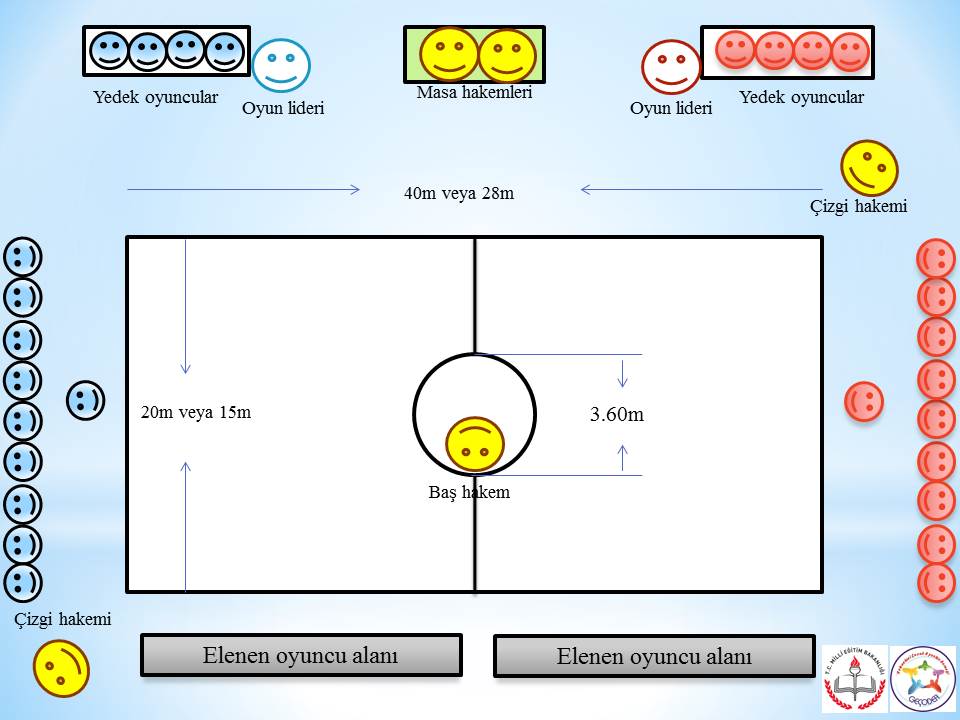 